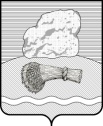 РОССИЙСКАЯ ФЕДЕРАЦИЯКалужская областьДуминичский районАдминистрация сельского поселения«СЕЛО   НОВОСЛОБОДСК» ПОСТАНОВЛЕНИЕ «  15  » июня 2021 года                                                                                            №   32Об определении мест для выгула домашних животныхВ соответствии со ст. 13 Федерального закона Российской Федерации от 27.12.2018 № 498-ФЗ «Об ответственном обращении с животными и о внесении изменений в отдельные законодательные акты Российской Федерации», статьей 14 Федерального Закона от 06.10.2003 № 131-ФЗ «Об общих принципах организации местного самоуправления в Российской Федерации», Правилами благоустройства территории муниципального образования сельского поселения «Село Новослободск», утвержденными решением сельской Думы сельского поселения «Село Новослободск» от 10.01.2019 №2, администрация сельского поселения «Село Новослободск» ПОСТАНОВЛЯЕТ:1. Определить места для выгула домашних животных на территории муниципального образования сельское поселение «Село Новослободск» согласно приложению.2. Настоящее постановление вступает в силу с момента обнародования и подлежит размещению на официальном сайте органов местного самоуправления сельского поселения «Село Новослободск»3. Контроль за исполнением настоящего постановления оставляю за собой. Глава администрации                                            В.И.СтепачеваПриложение к Постановлению администрациисельского поселения «Село Новослободск»от 15.06.2021 №   32Места для выгула домашних животных на территории сельского поселения «СЕЛО  НОВОСЛОБОДСК»№ п/пНаселенный пунктМеста для выгула домашних животныхПримечание1С.НовослободскЗемельные участки, находящиеся в собственности или пользовании владельца;в   на северо-восток от дома  №1А2С.ЗимницыЗемельные участки, находящиеся в собственности или пользовании владельца;В  на восток от дома №19 от с.Зимницы 3д.СлободкаЗемельные участки, находящиеся в собственности или пользовании владельца;В   на восток от окраины д.Слободка 4д.КаменкаЗемельные участки, находящиеся в собственности или пользовании владельца;В    на юг от окраины д.Каменка.